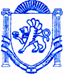 	РЕСПУБЛІКА КРИМ	РЕСПУБЛИКА КРЫМ	КЪЫРЫМ ДЖУМХУРИЕТИБАХЧИСАРАЙСЬКИЙ РАЙОН	                                     БАХЧИСАРАЙСКИЙ РАЙОН                               БАГЪЧАСАРАЙ  БОЛЮГИНИНЪ УГЛІВСЬКА СІЛЬСЬКА РАДА	                                УГЛОВСКИЙ СЕЛЬСКИЙ  СОВЕТ                               УГЛОВОЕ  КОЙ  ШУРАСЫРЕШЕНИЕ09-я сессия 2-го созыва«27» января 2020г.										№ 53«Об утверждении нормативов отчислениячасти чистой прибыли муниципальных унитарных предприятий,остающейся после уплаты налогов и сборов, и осуществления иных обязательных платежей, в 2020году»В соответствии со статьей 55 Федерального закона от 06.10.2003 г. № 131- ФЗ «Об общих принципах организации местного самоуправления в Российской Федерации», статьями 42, 62 Бюджетного кодекса Российской Федерации, Федеральный закон от 14.11.2002 N 161-ФЗ (ред. от 23.11.2015) "О государственных и муниципальных унитарных предприятиях", на основании статьи 56 Устава муниципального образования Угловское сельское поселение Бахчисарайского района Республики Крым, протокола совместного заседания постоянных комиссий Угловского сельского совета от 27.01.2020 года,УГЛОВСКИЙ СЕЛЬСКИЙ СОВЕТ РЕШИЛ:Утвердить нормативы отчисления части чистой прибыли муниципальных унитарных предприятий, остающейся после уплаты налогов и сборов, и осуществления иных обязательных платежей в 2020 году. (приложение 1).Настоящее Решение подлежит опубликованию на официальном сайте Угловского сельского поселения http://uglovskoeadm.ru/ или на информационном стенде администрации Угловского сельского поселения и вступает в силу с момента его опубликования.Контроль за исполнением настоящего решения возложить на заместителя главы администрации Угловского сельского поселения.Председатель Угловского сельского совета – глава администрации Угловского сельского поселения								Сосницкая Н.Н.Приложение 1к решению 09-й сессии 2-го созываУгловского сельского совета№ 53 от 27.01.2020г.Нормативы отчисления части чистой прибыли муниципальных унитарных предприятий, остающейся после уплаты налогов и сборов, и осуществления иных обязательных платежей в 2020 году№п/пНаименование муниципального унитарного предприятияНорматив отчисленияМуниципальное унитарное предприятие «Угловское КХ»5%